Publicado en Madrid el 11/10/2017 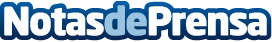 Ya a la venta ‘¡Oiga bien!’, el esperado libro de Martín RomanellaDespués de triunfar en diferentes festivales, el guionista y director cinematográfico Martín Romanella presenta ‘¡Oiga bien!’, un libro de relatos con protagonistas atípicos y de trasfondo social que le ha valido el sello Talento Caligrama. Datos de contacto:Editorial FalsariaNota de prensa publicada en: https://www.notasdeprensa.es/ya-a-la-venta-oiga-bien-el-esperado-libro-de Categorias: Internacional Artes Visuales Literatura http://www.notasdeprensa.es